Texas Transition and Employment Guide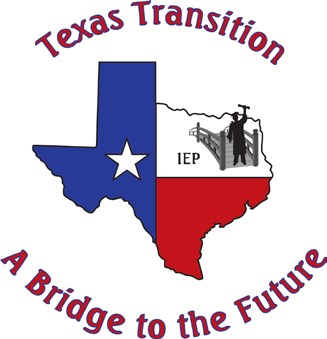 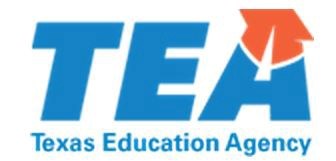 ABOUT THIE GUIDE The transition and employment guide is for you, the student in Texas public school, who may have received special education services due to a disability.  It also provides helpful information for your parents. This guide has steps you and your parents can take to make sure you are able to find the right work or educational choices for you after high school.  It also tells you where to get the services you will need after high school. The guide is divided into sections on Self Advocacy, Transition Services, Employment and Supported Employment, Social Security Programs, Community and Long Term Services and Supports, Postsecondary Educational Programs and Services, Information Sharing, and Guardianship and Alternatives.  Each section has phone numbers, emails, and websites to help you find what you need. At the end of each section and at the end of the guide, you will find a timeline of steps that you and your parents can take as you make the transition from student to adult.  If you have questions about this guide or the information in it, please send us an email at sped@tea.state.tx.us. The complete guide can be located online at: https://www.texastransition.org/upload/page/0245/docs/TEA-Texas-Transition-And-Employment-Guide.pdf----------------------------------------------------------------------------Guía de Transicion y Empleo de TexasACERCA DE ESTA GUÍA   El guía de transición y empleo fue creada para usted, un estudiante de la escuela pública de Texas que podría haber recibido servicios de educación especial debido a una discapacidad. También proporciona información útil para sus padres. Esta guía contiene pasos que usted y sus padres pueden seguir para garantizar que usted sea capaz de encontrar el trabajo o las opciones educativas adecuados después de la escuela preparatoria. Además, le indica dónde obtener los servicios que necesitará después de la escuela preparatoria.  La guía está dividida en secciones sobre Auto -ayuda, Servicios de transición, Empleo y empleo asistido, Programas del seguro social, Servicios y asistencia comunitarios y a largo plazo, Programas y servicios educativos post secundaria, Intercambio de información y Tutela y alternativas. Cada sección cuenta con números de teléfono, direcciones de correo electrónico y sitios web para ayudarlo a encontrar lo que necesita. Al final de cada sección y al final de la guía, encontrará una cronología de pasos que usted y sus padres pueden seguir al momento de hacer la transición de estudiante a la adultez. Si tiene alguna pregunta acerca de esta guía o la información que contiene, sírvase enviarnos un correo electrónico a sped@tea.state.tx.us.La guía completa se puede localizar en Internet en:https://www.texastransition.org/upload/page/0245/docs/TEA-Texas-Transition-And-Employment-Guide.pdf